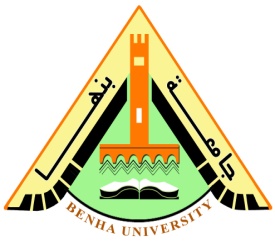      كلية التربيةقسم الصحة النفسية    أولا :     قمت بالتحكيم علي أكثر من 120 رسالة ماجستير ودكتوراه  بكليات التربية  بكل من جامعة القصيم وجامعة الملك سعود بالمملكة العربية السعودية  ، وكليات التربية والآداب بكل من جامعات الزقازيق وطنطا وكفر الشيخ وبورسعيد وأسيوط وسوهاج وبنها  وبني سويف والمنوفية والغردقة ومعهد البحوث والدراسات العربية.   ثانيا : التحكيم علي بحوث المجلات والمؤتمرات بنفس الكليات السابقة 1البيانات الشخصيةالاســــمإسماعيل إبراهيم محمد بدرالجنسيةمصريالوظيفة الحاليةأستاذ ووكيل كلية التربية للدراسات العليا والبحوثالقســــــــمالصحة النفسيةالتخصص العامعلم نفس (صحة نفسية  )التخصص الدقيقالصحة النفسيةبيانات التواصلجوال  /01005090802بريد الكتروني:بيانات التواصلمنزل /0133241210بيانات التواصلDr.Ismailbadr@yahoo.com2المؤهلات العلميةالدرجة العلميةالتخصصالتقديرالجامعة والكلية المانحة  التاريخدكتوراهصحة نفسية--كلية التربية ببنها1990ماجستيرصحة نفسيةممتازكلية التربية ببنها1986دبلوم خاصصحة نفسيةجيد جدا     كلية التربية ببنها1983بكالوريوسكيمياء وطبيعة ممتاز كلية التربية ببنها19813الوظائف والخبراتالمسمي الوظيفيكلية  / جامعةمنإليوكيل الكلية للدراسات العليا والبحوثالتربية  / جامعة بنها17/10/2012حتي الآن1- رئيس قسم الصحة النفسيةالتربية / جامعة بنها17/8 /201116/10/20122- أستاذ التربية الخاصةالتربية / جامعة القصيم / المملكة العربية السعودية1/11/20081/7/20113- رئيس قسم الصحة النفسيةالتربية / جامعة بنها13/5/200831/10/20084-أستاذ بقسم الصحة النفسيةالتربية / جامعة بنها23/11/200312/5/20085- أستاذ مساعدالتربية / جامعة بنها6/1/199622/11/20036- أستاذ مساعدالعلوم الاجتماعية / جامعة الإمام محمد بن سعود  الإسلامية 10/10/199423/6/20007- مدرس بقسم الصحة النفسيةالتربية / جامعة بنها20/9/19905/1/19968- مدرس بقسم الصحة النفسيةكلية العلوم الاجتماعية / جامعة أم درمان الإسلامية بالسودان4/10/199212/9/19939-مدرس مساعدالتربية / جامعة بنها3/2/198619/9/199010- معيد بقسم الصحة النفسيةالتربية / جامعة بنها5/7/19822/2/19864الأبحاث العلمية المنشورةعنوان البحثمكان النشر والتاريخاسم الباحث أو الباحثين1-أسلوب معاملة الوالد كما يدركه الأبناء وعلاقته ذلك بمشاعر الاغتراب لدى الأبناء.مجلة كلية التربية ببنها، أغسطس 1991م .إسماعيل إبراهيم  بدر2-دراسة مقارنة لمستوى القلق بين طلاب مصر والسودان.مجلة كلية التربية ببنها، يناير 1992م.إسماعيل إبراهيم  بدر3-مدى فعالية فنية التخيل في تخفيف القلق لدى طلاب الجامعة،المجلة المصرية للدراسات النفسية، المؤتمر التاسع لعلم النفس في مصر (العدد السادس) سبتمبر 1993م.إسماعيل إبراهيم  بدر4-مدى فاعلية برنامج إرشادي لمساعدة الأمهات في خفض السلوك العدواني لدى أطفالهن.المؤتمر الثاني  لمعهد الدراسات العليا للطفولة، مارس 1994م.إسماعيل إبراهيم  بدر5-سلوك المعلم كما يدركه الطلاب وعلاقته بدافع الإنجاز لدى الطلاب.مجلة كلية التربية ببنها، يناير 1995م.إسماعيل إبراهيم  بدر6-الرضا الزواجى لدى الزوجين وعلاقته بالسلوك التوكيدى لدى الأبناء،المؤتمر الثالث لمعهد الدراسات العليا للطفولة (إبريل 1995م).إسماعيل إبراهيم  بدر7-الاتجاهات الحديثة فيبرامج علاج التأخر الدراسي في مصربحث مرجعي لمتطلباتالتربية لأستاذ مساعد اللجنة العلمية الدائمة للتربية وعلم النفس.مايو 1996مإسماعيل إبراهيم  بدر8-مدى فاعلية فنية المقصد المتناقض في تخفيف قلق الموت لدى عينة من الجنسين .، مجلة الإرشاد النفسي، جامعة عين شمس، العدد السادس، السنة الخامسة، 1997، 21-45إسماعيل إبراهيم  بدر9-مدى فاعلية العلاج بالحياة اليومية في تحسن حالات الأطفال ذوى التوحد.المؤتمر الدولي الرابع – (الإرشاد النفسي والمجال التربوي)، مركز الإرشاد النفسي جامعة عين شمس 1997م.إسماعيل إبراهيم  بدر10-التنبؤ بقلق التحصيل من خلال بعض العوامل المرتبطة بعادات الاستذكار لدى عينة من طلاب المرحلتين الثانوية والجامعية0مجلة كلية التربية ببنها، المجلد العاشر، العدد (39)، يونيو 1999، 9-64 .أشرف أحمد عبد القادرإسماعيل إبراهيم   بدر11-مدى فاعلية قائمة المقابلة التشخيصية في تشخيص الاكتئاب لدى عينة من المراهقين "دراسة عبر ثقافية"المؤتمر السادس عشر، المجلة المصرية للدراسات النفسية، الجمعية المصرية للدراسات النفسية، المجلد العاشر، العدد (27) يوليو 2000، 63-86 .إسماعيل إبراهيم  بدر12-فاعلية إستراتيجية دراسية للتغلب على قلق التحصيل لدى طلاب الجامعة.مجلة الإرشاد النفسي، مركز الإرشاد النفسي، جامعة عين شمس، العدد الرابع عشر، السنة التاسعة، 2001، 1-46أشرف أحمد عبد القادرإسماعيل إبراهيم   بدر13-برنامج إرشادي تربوي للوقاية من سوء استعمال الأدوية النفسية لدى الناشئين.مجلة البحوث الأمنية، مركز البحوث والدراسات بكلية الملك فهد الأمنية، السعودية، المجلد الحادي عشر، العدد (22) أكتوبر 2002، 61-111إسماعيل إبراهيم   بدر14-الوالدية الحنونة كما يدركها الأبناء وعلاقتها بالذكاء الانفعالي لديهم0مجلة الإرشاد النفسي ، جامعة عين شمس، العدد الخامس عشر، السنة العاشرة، 2002، 1-54 0إسماعيل إبراهيم   بدر15-مدى فاعلية برنامج إرشادي لتحسين مستوى الذكاء الانفعالي لدى الطلاب الموهوبين منخفضي التحصيل الدراسي.مجلة كلية التربية ببنها، العدد 53، 2003، 1-56 .إسماعيل إبراهيم   بدر16-الاتجاهات الحديثة في برامج إرشاد ذوى الاحتياجات الخاصة،مجلة كلية التربية ببنها، 2003م.إسماعيل إبراهيم بدر17-الاتجاهات الحديثة لتعديل السلوك داخل الفصل الدراسيبحث مرجعي لمتطلبات درجة الأستاذية اللجنة العلمية الدائمة في علم النفس والصحة النفسية2003م0إسماعيل إبراهيم بدر18-الاتجاهات المعاصرة فى إعداد برامج علاجية لمشكلة التأخر الدراسىمؤتمركلية التربية ببنها - التربية الخاصة بين الواقع والمأمول 2008مإسماعيل إبراهيم بدر19- البحث العلمي في مجال الإعاقة السمعية - نموذج كلية التربية - جامعة بنهاالمؤتمر العلمي الثاني للصم وضعاف السمع -الدوحة – قطر -2012مإسماعيل إبراهيم بدر20-المشكلات الانفعالية والسلوكية للطلاب الموهوبين منخفضى التحصيل الدراسىمؤتمر المركز القومي للبحوث التربوية والبيئية 2013مإسماعيل إبراهيم بدر21- التشخيص الفارق لاضطراب التوحد ومتلازمة أسبرجر ومتلازمة رايتورقة عمل  في المؤتمر العلمي الثاني لقسم العلوم النفسية و المؤتمر العلمي الأول لكلية رياض الأطفال فرع مطروح بعنوان "التوجهات المعاصرة فى التنمية اللغوية لذوي الاحتياجات الخاصة "بمحافظة مطروح فى الفترة من 19 و حتى 21 أبريل2014 م .إسماعيل إبراهيم بدر-22نموذج مقترح لتنمية الإبداع للأطفال الموهوبين ذوي الاحتياجات الخاصه باستخدام الرسممؤتمر الجمعية المصرية للدراسات النفسية بالإشتراك مع كلية التربية بالغردقة -2015مإسماعيل إبراهيم بدر5كتب مؤلفة أو مترجمةعنوان الكتابنوع المشاركةمكان وتاريخ النشرسيكولوجية اللعبتأليفبنها، مكتبة الإخلاص للطباعة والنشر (1994)الصحة النفسيةتأليفبنها، مكتبة الإخلاص للطباعة والنشر(2000)الإرشاد النفسيتأليفبنها، مكتبة الإخلاص للطباعة والنشر(2000)الإرشاد النفسي للأطفال ذوى الاحتياجات الخاصةتأليفبنها، مكتبة  دار المصطفي للطباعة والنش0(2004)علم النفس العلاجيتأليفبنها، مكتبة دار المصطفي للطباعة والنشر (2004)6-  مقدمة في التربية الخاصةتأليفالرياض : دار الزهراء (2009)7- الموهبة والتفوق العقليالرياض : دار الزهراء (2010)9- مهارات السلوك التكيفي لذوي الإعاقة العقليةتأليفالرياض : دار الزهراء(2010)10- علم وظائف الأعضاء لذوي الاحتياجات الخاصةتأليفالرياض : دار الزهراء(2011)11-  طرق تأهيل وتعليم الأطفال ذوي الإعاقة العقليةتأليفبنها، مكتبة  دار المصطفي للطباعة والنش0(2014)12-  قاعة البحث في العلوم التربويةإعدادبنها، مكتبة  دار المصطفي للطباعة والنش0(2016)6المشاركة في المؤتمراتبيانات المؤتمربيانات المؤتمربيانات المؤتمرنوعية المشاركةعنوان المؤتمرمكان المؤتمرتاريخ المؤتمرنوعية المشاركةالإرشاد النفسي للأطفال ذوي الاحتياجات الخاصةالاحتيذوي الا- ؤتمر السنوى لكلية التربية جامعة المنصورة (نحو رعاية نفسية وتربوية افضل لذويالاحتياجات الخاصة) في الفترة من 4ـ5 ابريل 2000 .3- ندوة تطوير الدراسات العليا للتربية الخاصة بكلية التربية جامعة الزقازيق عام 2006.4- المؤتمر التاسع لاتحـاد هيئـات رعايـة الفئـات الخـاصة والمعوقيـن في الفتــرة من5 -7/12 /2006 .5- مؤتمر القاهـرة الدولي حـول الراي العام (استطلاعات الراي العام واتخازالقرار)  "النظريةوالتطبيق"في الفترة من 6ـ8 فبراير2007 مركز المعلومات واتخاز القرار.6- المؤتمر الدولي الاول لاستخدام تكنولوجيا المعلومات والاتصالات في تطوير التعليم قبلالجامعي في الفترة من 22ـ24ابريل 2007 بمدينة مبارك للتعليم بالسادس من اكتوبر.7- مؤتمر التربية وافاق المستقبل في الفترة من 14ـ15 /5/2008 لجنة التعليم بالمجلسالأعلى للثقافة والفنون .8- المشاركة في فتح فصول للتربية الفكرية بمدرسة الصفا الابتدائية بإدارة تمي الأمديد التعليمية   بمحافظة الدقهلية عام 1997.9- المشاركة بالنشر في مجلة القادة المصرية نحو فاعليات المؤتمر الدولي الرابع لمركز الارشاد النفسي بجامعة عين شمس وأهميته في الارشاد النفسي والمجال التربوي ، العدد العشرون ، فبراير 1998 .10- نشر مقالات نحو الاهتمام بذوي الاحتياجات الخاصة بجريدة مايو المصرية عام 1998 بعنوان " مناهج للفئات الخاصة ، الفائدة مع التطبيق ، جمعية أهلية للمعاقين "11- عرض مشكلات المعاقين سمعياً في جريدة الدقهلية الخاصة بشباب الحزب الوطني12- إعداد وتنظيم وتنفيذ ندوة بعنوان " نحو مستقبل أفضل لفرسان الإرادة " بمشاركة مجلس الآباء والمعلمين بفصول التربية الفكرية بمدرسة الصفا الابتدائية بإدارة تمي الامديد التعليمية محافظة الدقهلية عام 2005 .كلية التربية عين شمس1995محضورالمؤتمر الدولي الرابع لمركز الإرشاد النفسي، جامعة عين شمس "الإرشاد النفسي والمجال التربوي"، 2-4 ديسمبر 1997كلية التربية عين شمس1997مالمشاركة ببحثالمؤتمر الدولي السادس لمركز الإرشاد النفسي، جامعة عين شمس "جودة الحياة "كلية التربية عين شمس1999محضورالمؤتمر السادس عشر لعلم النفس الذي نظمته الجمعية المصرية للدراسات النفسية خلال الفترة من 24 إلى 26 /1/2000،كلية التربيةأسوان2000مالمشاركة ببحثالمؤتمر السابع عرش لعلم النفس في مصر والمؤتمر العربي التاسع عشر لعلم النفس في مصر والمؤتمر العربي التاسع عشر لعلم النفس والذي نظمته الجمعية المصرية للدراسات النفسية خلال الفترة من 29-31 يناير 2001م.كلية التربية جامعة المنصورة2001محضورالمؤتمر العلمي السنوي الذي ينظمه معهد الدراسات العليا للطفولة ومركز دراسات الطفولة بجامعة عين شمس وعنوان الطفل والبيئة في الفترة من 24-25/3/2001م,كلية التربيةجامعة عين شمس2001مالمشاركة ببحثمؤتمر الإرشاد النفسي من أجل التنمية في ظل الجودة الشاملةكلية التربية عين شمس2007محضورالتربية الخاصة بين الواقع والمأمولكلية التربيةبنها2008مأمين المؤتمرمشارك بورقة عملالمؤتمر العلمي الأول تحت عنوان " التربية في مجتمع ما بعد الحداثةكلية التربيةبنها2010محضورالصحة النفسية : نحو حياة أفضل للجميع ( العاديين وذوي الاحتياجات الخاصة)كلية التربيةبنها2011محضورالمؤتمر العلمي الثاني للصم وضعاف السمعالدوحةقطر2012ممشاركة ببحثالمؤتمر السنوي الثامن والعشرون لعلم النفس في مصر والعشرون العربي والذي تنظمه الجمعية المصرية للدراسات النفسية بالاشتراك مع كلية التربية جامعة الأزهر6- 8 فبراير 2012م- بقاعة الشيخ صالح كامل.كلية التربيةجامعة الأزهر2012مرئيس جلسةالمؤتمر العلمي العربي السادس لكلية التربية ، جامعة بنها، بالتعاون مع الجمعية المصرية لأصول التربية ببنها " التعليم وآفاق ما بعد ثورات الربيع العربي والمقام في كلية التربية ، جامعة بنها، في الفترة من 1-2 يوليو.كلية التربيةبنها2013مرئيس المؤتمرالمؤتمر السنوي الثلاثون لعلم النفس في مصر و الثاني وعشرون العربي والذي تنظمه الجمعية المصرية للدراسات النفسية بالاشتراك مع كلية التربية – بالغردقة في الفترة من22 الي 24 مارس 2014جامعة جنوب الواديالغردقة2014مورشة عملمشارك بورقة عمل  في المؤتمر العلمي الثاني لقسم العلوم النفسية و المؤتمر العلمي الأول لكلية رياض الأطفال فرع مطروح بعنوان "الاتجاهات المعاصرة فى التنمية اللغوية لذوي الاحتياجات الخاصة "بمحافظة مطروح فى الفترة من 19 و حتى 21 أبريل2014 م .جامعة الأسكندريةمحافظة مطروح2014مورقةعمل ورئيس جلسةالمؤتمر السنوي الواحد والثلاثون لعلم النفس في مصر و الثالث وعشرون العربي والذي تنظمه الجمعية المصرية للدراسات النفسية بالاشتراك مع كلية التربية – بالوادي الجديد  جامعة أسيوط في الفترة من27 الي 29 مارس 2015 .جامعة أسيوطمحافظة الوادي الجديد2015مورشة عمل ورئيس جلسةالمؤتمر السنوي الثاني والثلاثون لعلم النفس في مصر و الثالث وعشرون العربي والذي تنظمه الجمعية المصرية للدراسات النفسية بدار الضيافةجامعة عين شمس2016مورشة عمل ورئيس جلسةالمؤتمر السابع لكلية التربية ببنها بالإشتراك مع مؤسسة التربية الخاصةجامعة بنها2016منائب رئيس المؤتمرالمؤتمر السنوي الثالث والثلاثون لعلم النفس في مصر و الخامس والعشرون العربي والذي تنظمه الجمعية المصرية للدراسات النفسية بالاشتراك مع كلية التربية – جامعة أسوان  في الفترة من5 الي 6 فبراير 2017جامعة أسوان2017مرئيس جلسة7المشاركة في الندوات وورش العملبيانات الندوة أو الورشةنوعية المشاركةبيانات الندوة أو الورشةنوعية المشاركةبيانات الندوة أو الورشةنوعية المشاركةبيانات الندوة أو الورشةنوعية المشاركةالعنوانالمكانالتاريخنوع المشاركة1- ورشة عمل عن دور المواد  التربوية الشرعية في إعداد المعلمماليزيا بكلية اللغات واللسانيات بجامعة مالايا في كوالالمبور-9/ 1998 وحضرها 63 دارساًمشارك بإلقاء محاضرات2 ندوة "المناهج الدراسية وتعليم القيم" المنعقدة .بكلية التربية ببنها وبالاشتراك مع الجمعية المصرية للمناهج وطرق التدريس21/3/2001م0مشارك3-المشاركة في ندوة المملكة العربية السعودية في مائة عام  .بجاكرتا _ اندونيسياالفترة من 21-23/8/1421هـمشارك ولجنة الإعداد4-ورشة عمل في وضع معايير أداء المعلمالإسكندرية 6 أيامالفترة من 4-9 /1/ 2006ممشارك5-ندوة اليوم العالمي للتوحدبريدة - القصيمإبريل(2010)مشارك بمحاضرة6-ندوة اليوم العالمي للمعوقينبريدة - القصيم2011 مايومشارك بمحاضرة8المشاركة في الدورات التدريبيةبيانات الدورات التدريبيةبيانات الدورات التدريبيةبيانات الدورات التدريبيةبيانات الدورات التدريبيةالعنوان المكان التاريخنوع المشاركة1- الدورة التدريبية لمعلمي رابطة المعاهد الإسلاميةجاوا الشرقية – جومنانج – جاكرتا5/7/1997مدرب2-"تطوير المناهج الدراسية بصورة عامة ومنهج اللغة العربية خاصة"بمركز المنار للدراسات الإسلامية في جاكرتا12/1/ 1999مدرب3-آداب وأخلاقيات المهنةجامعة بنها2006ممتدرب4- جوانب مالية وقانونيةجامعة بنها2006ممتدرب5-مهارات الاتصال الفعال,جامعة بنها2007ممدرب7-إدارة الوقت وضغوط العملجامعة بنها2007ممدرب8- مهارات البحث العلميجامعة بنها2008ممدرب9- تأليف الكتاب الجامعيكلية التربية2008ممدرب10- التقويم في رياض الأطفالرياض الأطفال1011ممدرب11- التعلم القائم علي اللعبرياض الأطفال1011ممدرب12- دورات إعداد المعلم الجامعيكلية التربيةمعظم الدوراتمدرباخلاقيات البحث العلميجامعة بنهامعظم الدوراتمدربمنهجية البحث العلميجامعة بنهامعظم الدوراتمدرب9المشاريعبيانات بالمشاريعبيانات بالمشاريعبيانات بالمشاريعبيانات بالمشاريعبيانات بالمشاريعالعنوانالجهة المستفيدةالمدةجهة التمويلنوع المشاركة1- تطوير برنامج الدبلوم المهنية تربية خاصة في ضوء الاتجاهات الحديثةقسم الصحة النفسية كلية التربية بنهامن أغسطس 2005 حتى يوليو 2006البنك الدوليمدير المشروع2-"تنمية قدرات أعضاء هيئة التدريس في استخدام التكنولوجيا والمواد التعليميةأعضاء هيئة التدريس بجامعة بنهامن يناير 2005 حتى يوليو 2006البنك الدولينائب مدير المشروع3--"تنمية قدرات أعضاء هيئة التدريس والقيادات الأكاديمية والإداريةأعضاء هيئة التدريس بجامعة بنهامن يناير 2004 حتي نوفمبر 2008البنك الدوليعضو فريق إدارة المشروع4-وضع أسئلة كادر المعلمينوزارة التربية والتعليم2008مالمعونة الأمريكيةرئيس لجنة رياض الأطفال10الرسائل العلمية التي أشرفت عليها أو ناقستهااسم الباحث/ الكليةالموضوعالسنةمشرفاًمناقشاًريهام صابر عبد الحميد أبو شالفاعلية الإرشاد الانفعالي السلوكي قي تنمية المرونة النفسية لدي طلاب الجامعة2016مماجستيرمشرفامرفت حامد محمد شدادتربية بنهاالسلوكات الوالدية المدركة وعلاقتها بالذكاء الوجداني لدي عينة من طلاب الجامعة2016ممشرفا                 معتز فؤاد أحمد الفقيريتربية الزقازيقفعالية برنامج متعدد الاسترتيجيات في خفض بعض أعراض الفصام لدي الشباب2016م مناقشاأحمد محمد علي إسماعيل تربية بني سويففاعلية برنامج إرشادي في تنمية بعض المهارات الحياتية للحد من اضطرابات القلق لدي المراهقين المعاقين سمعيا2016ممناقشانهال عادل قنديلتربية بور سعيداضطرابات الأكل وعلاقتها بكل من المناخ الأسري وصورة الجسم لدي عينة من طلاب المرحلة الثانوية2016ممناقشاسارة نبيل السيد حسنتربية نوعية بنهابرنامج كمبيوتري لتنمية بعض المفاهيم اللغوية لإثراء التعبير اللفظي لدي عينة من الأطفال المتأخرين لغويا (ذوي الإعاقة البسيطة)2016ممناقشاأمل عطية السيد درويشتربية نوعية بنهافاعلية برنامج لإرشادي لتعديل اتجاهات معلمة رياض الأطفال نحو الأنشطة الحركية كوسيلة تربوية2016ممشرفامصطفي عبد الفتاح جمعةكلية التربية – بني سويففاعلية برنامج إرشادي أسري لخفض حدة اللجلجة لدي عينة من الأطفال ذوي صعوبات التعلم بالمرحلة الإبتدائية2016ممنافشادعاء حسن محمد عيدتربية نوعية بنها فاعلية استخدام استراتيجية دوائر الأصدقاء في تحسين التواصل الاجتماعي لدي أكفال أوتيزم ذوي آداء وظيفي مرتفع2016مماحستيرمناقشاأسماء إبراهيم محمد مطرتربية بنهافاعلية برنامج تدريبي في تخفيف بعض اضطرابات النطق والكلام لدي عينة من الأطفال ضحايا سلوك المشاغبة2016م دكتوراةمناقشاأمل علي محمد عليكلية رياض الأطفال الأسكندريةفاعلية برنامج تدخل مبكر قائم علي نموذجدينفر لتنمية بعض المهارات النمائية لدي الأطفال ذوي اضطراب التوحد2016مدكتوراةمناقشاايمان كامل شعراويتربية بنها فاعلية برنامج أرشادي في تخفيف حدة الصمت الاختياري لدي عينة من تلاميذ المرحلة الإبتدائية2016مدكتوراة مشرفارحاب يحي منصورتربية بنهافاعلية العلاج القائم علي التعقل في تخفيف حدة بعض أعراض اضطراب الشخصية الحدية لدي عينة من طلاب الجامعة2016مدكتوراةمشرفاجيهان عدلي عبد اللهتربية الغردقةفاعلية الإرشاد المعرفي السلوكي في تنمية تقدير الذات لدي طلاب التعليم الثانوي الصناعي2015مماجستيرمناقشاالعربي محمد مرسيتربية نوعية بنهافاعلية برنامج قائم علي الأنشطة في تنمية بعض المهارات اللغوية وأثرها في تحسن كفاءة الذات لدي الأطفال ضعاف السمع2015مدكتوراةمناقشاحسن أحمد شاهينتربية نوعية بنهافاعلية برنامج تدريبي قائم علي الأنشطة الفنية لتحسن بعض اضطرابات النطق والكلام لدي عينة من الأطفال ذوي صعوبات التعلم2015مدكتوراةمناقشاصفاء سيد عبد العزيزتربية بنهافاعلية العلاج العقلاني الاتفعالي السلوكي لتخفيف بعض الأعراض الاكتئابية لدي المراهقات من أسر المطلقين2015مدكتوراةمشرفانادية عبد الرحمن زكيتربية كفر الشيخفاعلية برنامج إرشادي معرفي سلوكي وبرنامج إرشادي أسري في زيادة الكاءة الاجتماعية للأطفال الموهوبيين ذوي صعوبات التعلم في الحلقة الأولي من التعليم الأساسي.2015مدكتوراةمناقشانهله محمد مصطفى عليتربية بنها" فاعلية برنامج تدريبي قائم على استخدام الأنشطة الحس حركية في تنمية بعض مهارات الحياة اليومية لدى أطفال الأوتيزم"2015مماجستيرمشرفامنى وحيد سعد معوضتربية بنها" استخدام القصص الاجتماعية في تنمية المهارات الاجتماعية لدى عينة من الأطفال المعاقين عقلياً القابلين للتعليم"2015مماجستيرمشرفانهاد مرزوق قابيلتربية بنهافاعلية استراتيجيات قائمة علي طريقة نائي اللغة / الثقافة لتحين التواصل لدي الأطفال الصم2014مدكتوراةمناقسافاطمة الزهراء محمد زاهرتربية الزقازيقالحاجات النفسية والاجتماعية المنبئة بجودة الحياة النفسية في ضوء محددات الذات لدي مرضي الصرع2014مماجستيرمناقشارانيا عبد الله دراز عبد اللهتربية بنها" فاعلية برنامج تدخل مبكر في تحسين جودة الحياة الأسرية لدى عينة من الأطفال المعاقين سمعياً"2013مماجستيرمناقشاًرضا إبراهيم محمد الأشرمتربية كفر الشيخ" فعالية برنامج معرفي سلوكي في إدارة الغضب للمراهقين ذوي الإعاقة الفكرية"2013مدكتوراهمناقشاًنها عنتر أحمد أمينتربية بنها" فعالية الإرشاد السلوكي في تنمية بعض المهارات الاجتماعية في الحد من اضطراب اللجلجة لدى الأطفال"2013مماجستيرمناقشاًرزق أبو زيد محمد السقاتربية المنوفية" فاعلية برنامج معرفي سلوكي لتعديل بعض الخصائص النفسية لدى عينة من المراهقين ذوي الشخصية النرجسية وأثره على التوافق النفسي لديهم"2013مدكتوراهمناقشاًضيف الله خلف الشمريآداب الزقازيق" التعرض للإساءة في مرحلة الطفولة واضطرابات الشخصية وعلاقتهما بالسلوك الإجرامي"2013مماجستيرمناقشاًسحر عنتر يسن محمدتربية نوعية بنها" اتجاهات معلمات رياض الأطفال نحو الدمج وعلاقتها ببعض سماتهن الشخصية"2013مماجستيرمناقشاًدعاء منصور منصورتربية بنها" فاعلية برنامج قائم على بيئة الواقع الافتراضي في تنمية بعض مهارات اللعب لدى عينة من أطفال الأوتيزم"2013مماجستيرمشرفاأسماء أحمد المحلاويتربية نوعية بنها" فاعلية استخدام إستراتيجية الأخوة الأشقاء لتحسين مهارات التفاعل الاجتماعي لدى الأطفال التوحديين         ( الأوتزم) دراسة تجريبية2012مدكتوراهمناقشاًأميمة عبد العزيز سالمتربية بنها" فعالية برنامج إرشادي في تعديل سلوك المشاغبة لدى عينة من الأطفال"2012مدكتوراهمناقشاًأحمد حلمي أحمد سلامةمعهد البحوث والدراسات العربية ( جامعة الدول العربية)" فاعلية استخدام إستراتيجيات وأنشطة قائمة على الذكاءات المتعددة لتحسين أداء التلاميذ الذين يعانون من صعوبات التعلم في اللغة الإنجليزية"2012مماجستيرمناقشاًفكري لطيف متولي متوليتربية نوعية بنها" فعالية برنامج إرشادي في علاج بعض المشكلات الجنسية لدى المراهقين ذوي الإعاقة السمعية"2012مدكتوراهمناقشاًأسماء عبدالونيس صديقتربية كفر الشيخ" فاعلية كل من برنامج إرشادي معرفي سلوكي وبرنامج للإرشاد بالواقع لتخفيف حدة بعض الوجدانات السالبة لدى عينة من المسنين المقيمين في دور الرعاية"2012مدكتوراهمناقشاًأحمد إمام حسب النبيتربية نوعية بنها" فاعلية برنامج إرشادي لتنمية بعض جوانب الحس الفني لدى الأطفال ذوي الإعاقة العقلية فئة القابلين للتعلم"2011مماجستيرمناقشاًإيناس إبراهيم البنداريتربية طنطا" فاعلية فنية التحليل بالمعنى في خفض حدة الاغتراب الذاتي والاجتماعي لدى المعاقين جسمياً "2010مماجستيرمشرفادعاء احمد محمد سليمتربية بنهاسلوك المشاغبة وعلاقته بفعالية الذات والميكيافيلية لدي تلاميذ مرحلة التعليم الأساسي2009مماجستيرمناقشاولاء زين العابدين أحمدتربية بنها" تصور مقترح لنظام الإشراف التربوي في مؤسسات ذوي الاحتياجات الخاصة في ضوء بعض الخبرات العامة"2008مماجستيرمشرفا سليمان رجب السيد أحمدتربية بنها" فاعلية السيكودراما في تنمية التواصل الاجتماعي ذوي صعوبات التعلم"2008مماجستيرمناقشاًشيماء محمد شمستربية بنها" الوالدية الحنونة كما يدركها الأبناء وعلاقتها بمستوى التوكيدية لديهم – دراسة مقارنة بين الريف والحضر"2008مماجستيرمشرفا إيمان جمعة فهمي محمدتربية بنها" السلوكيات الوالدية وعلاقتها بالإعزاءات السببية لدى عينة من المراهقين المكتئبين"2008مماجستيرمناقشاًهند يحيى كامل تربية بنها" فاعلية العلاج بالمعنى في تخفيف قلق الموت لدى عينة من المسنين"2008مماجستيرإشرافمحمد كمال احمدتربية بنهافاعلية برنامج تدريبي قائم علي أسلوبالتدريب التعاوني في تنمية المهارات المهنيةوتحسين السلوك التوافقي لدي المعاقينعقلياً2008مماجستيرمشرفادعاء محمد حمزةتربية طنطافاعلية أسلوب التصحيح والتعديل البيئي في خفض حده سلوك إيذاء الذات لدي الأطفال المتخلفين عقلياً القابلين للتعلم2008مدكتوراةمشرفانيفين سيد عبد الصبورتربية بنها" فاعلية برنامج إرشادي لتحسين مفهوم الذات عند التلاميذ المتأخرين دراسياً"2008مماجستيرمشرفافكري لطيف متولي متوليتربية بنها" فاعلية العرائس المتحركة في تحسن السلوك اللاتوافقي لدى الأطفال ذوي الإعاقة الذهنية القابلين للتعلم"2007مماجستيرمشرفاأم هاشم سند عبد العزيزتربية بنها" فاعلية برنامج إرشادي لتحسين التواصل بين المعلم والتلميذ الأصم"2007مماجستيرمشرفا   سحر عبد الفتاح خير اللهتربية بنها" مدى فاعلية التعليم الحاني في تنمية بعض المهارات الاجتماعية لدى الأطفال المعاقين عقلياً فئة قابلي التعليم"2007مماجستيرمناقشاً إيمان رجب السيد قنديلتربية بنها" الذكاء الوجداني وعلاقته بالتوافق المهني لدى معلمي معلمات التربية الخاصة"2007مماجستيرمشرفا إبراهيم عبد الفتاح إبراهيمتربية بنها" النزعة التكيفية واللاتكيفية إلى الكمال وعلاقتها بتقدير الذات والدافع للإنجاز لدى عينة من الطلاب المتفوقين عقلياً "2007مماجستيرمناقشاًابتسام محمد عبد المطلبتربية بنها" دراسة التواصل غير اللفظي للمعلم وعلاقته بتقبل الذات لدى الأطفال الصم"2007مماجستيرمشرفا محمد أحمد عرابي رفاعي"فاعلية برنامج إرشادي في خفض الإحساس بالوحدة النفسية لدى المسنين"2007مدكتوراهمشرفا فوزية سلامة حسنينتربية بنها"النزاعات الزوجية وعلاقتها بالاكتئاب لدى الأبناء "2007مماجستيرمشرفا أسماء إبراهيم محمد مطرتربية بنها" فاعلية برنامج إرشادي لتنمية دافعية الانجاز لدى المتأخرين دراسياً "2007ماجستيرمناقشامشرفامحمد كمال أبو الفتوح تربية بنها" دراسة لبعض المتغيرات المرتبطة بسلوك المشاغبة لدى تلاميذ المرحلة الثانوية "2006مماجستيرمشرفاإبراهيم محمود خاطرتربية الزقازيق"فعالية برنامج للإرشاد النفسي الديني في خفض تأثير ضغوط أحداث الحياة لدى عينة من الشباب الجامعي"2006م ماجستيرمناقشاًأمل محمد فوزي محمود سليمان" سلوك المشاغبة وعلاقته بفعالية الذات والميكيافيلية لدى تلاميذ مرحلة التعليم الأساسي"2006مماجستيرمشرفاحنان محمد سيد إسماعيلتربية بنها" فاعلية العلاج بالواقع في تحسين مفهوم الذات لدى المراهقين"2005مماجستيرمشرفاشوقيه إبراهيم السمادونىتربية بنهامدى فاعلية العلاج العقلاني الانفعالي في تعديل السلوك العدواني لدى المعوقين جسمياً02004مدكتوراةمشرفا11الرسائل والبحوث  العلمية التي حكمت  عليها12تطوير وتقويم المناهجالعنوان الجهة المستفيدةنوع المشاركة1- تطوير برنامج الدبلوم المهنية تربية خاصة في ضوء الاتجاهات الحديثةقسم الصحة النفسية كلية التربيةجامعة بنهارئيس فريق التطوير2-" تطوير برنامج الدبلوم  الخاص والماجستير والدكتوراه تربية خاصة في ضوء الاتجاهات الحديثةقسم الصحة النفسية كلية التربيةجامعة الزقازيقوضع الخطة الدراسية  ووضع التوصيف لبعض المقررات الدراسية وفقا للتخصص3-" تطوير برنامج  مرحلة التعليم الأساسي تربية خاصةقسم الصحة النفسية كلية التربيةجامعة طنطاوضع الخطة الدراسية  ووضع التوصيف لبعض المقررات الدراسية وفقا للتخصص4-وضع الخطة الدراسية لمرحلة البكالوريوس تربية خاصةقسم التربية الخاصة كلية التربية- جامعة القصيم - السعوديةرئيس لجنة الخطط والمناهج لمدة ثلاث سنوات بالكلية5- اعداد لائحة جديدة للدراسات العليا كلية التربية ببنهانائب رئيس اللجنة13 المجالس واللجان العلمية والإداريةاسم اللجنةنوع المشاركة1- اللجنة العلمية الدائمة للترقية إلي أستاذ مساعد وأستاذ ( لعلم النفس والصحة النفسية )          عضو لجنة التحكيم2-الجمعية المصرية للدراسات النفسية .عضو عامل4-  مجلس كلية التربيةوكيل الكلية للدراسيات العليا5-مجلة كلية التربية ببنها  .مدير التحرير6 - لجنة الدراسات العليا والبحوث بالكلية  ممثل لقسم الصحة النفسية7- مجلس الدراسات العليا والبحوث بالجامعةوكيل كلية التربية8- المجلس الأعلي للجامعات لإعتماد الشهادات المعادلة .محكممجلة الجامعة للدراسات التربوية والنفسية
الجامعة الإسلامية - غزة - فلسطينعضو هيئة التحرير